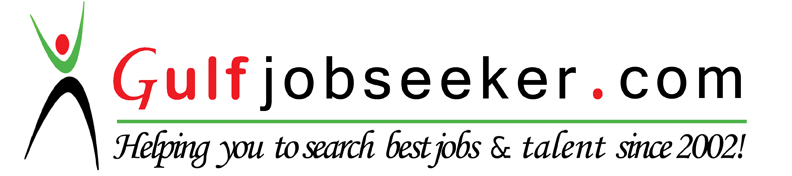 PTo work for a progressive organization in a highly motivating and challenging environment that provides the best opportunities to grow and utilize my potential to the fullest to achieve the organization’s goal while achieving my personal goals.Willing to work hardCreative and ResourcefulSense of ResponsibilityI.T. skills including experience in Microsoft Office (Word, Excel, Power point)Written and verbal communication skillsDedicated and LoyalWell-organized & Task orientedQuick learner, keen to learn and improve skillsSuper Clean Service CorporationDecember 16, 2015 - PresentPosition: Housekeeping AttendantResponsible for cleaning of the rooms in the cleaning of public areas or in the laundry according to company standards and guarantee highest quality;Need to work as Team player;Keep all equipment clean, tidy and well maintained;Have a complete understanding of the different cleaning products and tools under use;Carry out special jobs, projects, tasks according to the needs of the hotel.Report damage or missing items to the supervisors;Report and deliver any lost and found property in the rooms, public areas or back of the house to the supervisor;Attend special guest request in a courteously and promptly way;Be ready to give a personalized experience to our guest;Power Master IncorporatedMarch 01, 2012 – December 15, 2015Position: Housekeeping AttendantResponsible for cleaning of the rooms in the cleaning of public areas or in the laundry according to company standards and guarantee highest quality;Need to work as Team player;Keep all equipment clean, tidy and well maintained;Have a complete understanding of the different cleaning products and tools under use;Carry out special jobs, projects, tasks according to the needs of the hotel.Report damage or missing items to the supervisors;Report and deliver any lost and found property in the rooms, public areas or back of the house to the supervisor;Attend special guest request in a courteously and promptly way;Be ready to give a personalized experience to our guest;Attend daily buzz meetings, and participate in a proactive wayJollibee CorporationMay 28, 2011 – May 15, 2012Position: Service CrewUndertake group meal preparation, cooking, serving, cleaning, laundry and washing up.Fully aware of all the safety policies and procedures ensure that they are adhered to at all times.Assist in general maintenance where necessary, including maintenance of the grounds, equipment and building.Greet customers entering establishments.Computer LiterateComputer Repair	Microsoft PowerPoint and Microsoft Excel   College			University of Manila				Bachelor of Science in Computer Science				2006-2009 (Undergraduate)   Secondary			Dr. Josefa Jara Martinez High School2002 – 2006	   Primary			Tatalon Elementary School1997 - 2002